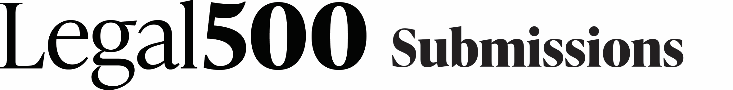 UNITED STATES – CITY FOCUS SUBMISSION TEMPLATELAWYER NAMEFIRM NAMEPRACTICE AREA FOR SUBMISSIONTELEPHONE NUMBEREMAILPUBLISHABLE ACTIVE CLIENTSCONFIDENTIAL ACTIVE CLIENTS (This list will not be published)Your practice - detailed work highlightsPlease provide up to 3 highlight matters that represent the practice over the past 12 months.To add multiple names or jurisdictions within a matter, right-click in any field and select ‘insert row below’.To add additional matters, simply click a matter box, click the small icon in the top left corner, then copy and paste onto a new page.Active key clients (over the last 12 months)New client (yes/no)
To add more clients, right-click in any field and select ‘Insert row below’
To add more clients, right-click in any field and select ‘Insert row below’Active key clients (over the last 12 months)New client (yes/no)
To add more clients, right-click in any field and select ‘Insert row below’
To add more clients, right-click in any field and select ‘Insert row below’Publishable matter Publishable matter Publishable matter Publishable matter Publishable matter Name of clientName of clientName of clientIndustry sectorIndustry sectorMatter descriptionMatter descriptionMatter descriptionMatter descriptionMatter descriptionPlease include any relevant press coverage in this sectionPlease include any relevant press coverage in this sectionPlease include any relevant press coverage in this sectionPlease include any relevant press coverage in this sectionPlease include any relevant press coverage in this sectionDeal valueDeal valueOther key lawyersLocationPartner/associate/
otherPartner/associate/
otherPractice areaOther law firms involvedLocationPartner/associate/
otherPartner/associate/
otherPractice areaStart dateStart dateEnd dateEnd dateEnd dateNon-publishable matterNon-publishable matterNon-publishable matterNon-publishable matterNon-publishable matterName of clientName of clientName of clientIndustry sectorIndustry sectorMatter descriptionMatter descriptionMatter descriptionMatter descriptionMatter descriptionPlease include any relevant press coverage in this sectionPlease include any relevant press coverage in this sectionPlease include any relevant press coverage in this sectionPlease include any relevant press coverage in this sectionPlease include any relevant press coverage in this sectionDeal valueDeal valueDeal valueOther key lawyersLocationPartner/associate/otherPartner/associate/otherPractice areaOther law firms involvedLocationPartner/associate/
otherPartner/associate/
otherPractice areaStart dateStart dateStart dateEnd dateEnd date